MD-4500, ПМР, г. Дубоссары, ул. Зои Космодемьянской 60, тел/факс 3 52 09,  р/с 2211410000000024 в Дубоссарский филиал № 2825 ЗАО «Приднестровский сбербанк»сайт e-mail: gupdubossarydeu@mail.ru___________________ № _____________на № ____________ от _______________Закупка приостановлена на основании Приказа Министерства экономического развития Приднестровской Молдавской Республики от 01 марта 2024 года № 189 «О проведении внепланового контрольного мероприятия в отношении ГУП «Дубоссарский ДЭУ».МИНИСТЕРУЛ ДЕЗВОЛТЭРИЙ ЕКОНОМИЧЕАЛ РЕПУБЛИЧИЙ МОЛДОВЕНЕШТЬНИСТРЕНЕ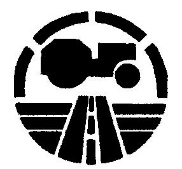 МІНІСТЕРСТВО ЕКОНОМІЧНОГО РОЗВИТКУПРИДНIСТРОВСЬКОÏ МОЛДАВСЬКОÏРЕСПУБЛIКИИНТЕРПРИНДЕРЯ УНИТАРЭ ДЕ СТАТ «СЕКТОРУЛДЕ ЕКСПЛОАТАРЕ А ДРУМУРИЛОРДИН ДУБЭСАРЬ»ДЕРЖАВНЕ УНІТАРНЕПІДПРИЄМСТВО «ДУБОСАРСЬКАШЛЯХОВО-ЕКСПЛУАТАЦІÏНАДІЛЬНИЦЯ»МИНИСТЕРСТВО ЭКОНОМИЧЕСКОГО РАЗВИТИЯ ПРИДНЕСТРОВСКОЙ МОЛДАВСКОЙ РЕСПУБЛИКИГОСУДАРСТВЕННОЕ УНИТАРНОЕ ПРЕДПРИЯТИЕ«ДУБОССАРСКИЙ ДОРОЖНО-ЭКСПЛУАТАЦИОННЫЙ УЧАСТОК»МИНИСТЕРСТВО ЭКОНОМИЧЕСКОГО РАЗВИТИЯ ПРИДНЕСТРОВСКОЙ МОЛДАВСКОЙ РЕСПУБЛИКИГОСУДАРСТВЕННОЕ УНИТАРНОЕ ПРЕДПРИЯТИЕ«ДУБОССАРСКИЙ ДОРОЖНО-ЭКСПЛУАТАЦИОННЫЙ УЧАСТОК»МИНИСТЕРСТВО ЭКОНОМИЧЕСКОГО РАЗВИТИЯ ПРИДНЕСТРОВСКОЙ МОЛДАВСКОЙ РЕСПУБЛИКИГОСУДАРСТВЕННОЕ УНИТАРНОЕ ПРЕДПРИЯТИЕ«ДУБОССАРСКИЙ ДОРОЖНО-ЭКСПЛУАТАЦИОННЫЙ УЧАСТОК»